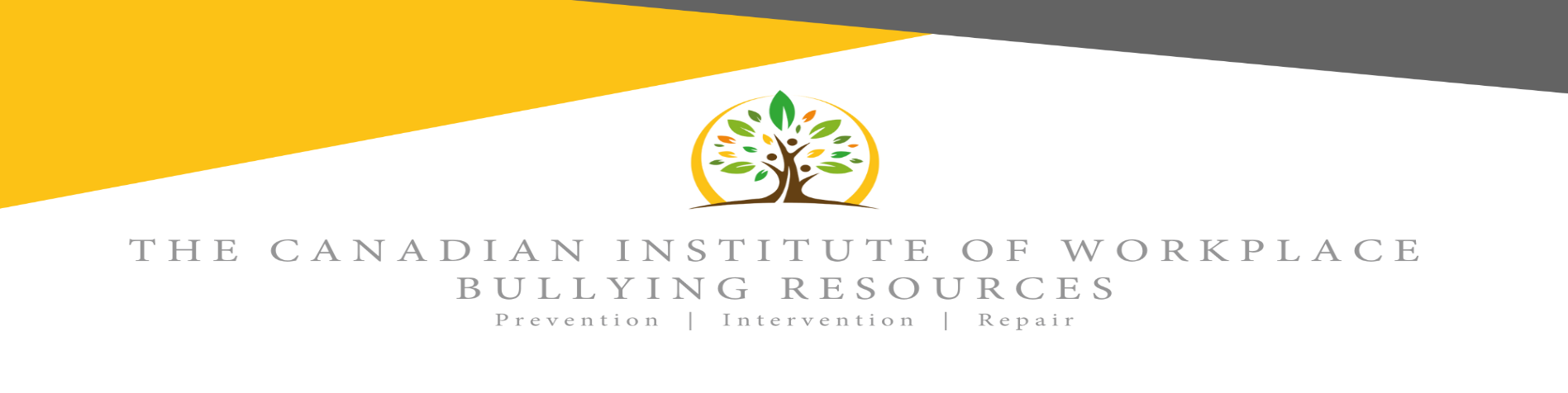 Training Inquiry: Lateral Violence, Harassment, Bullying, Mobbing, Racism, Discrimination and Violence The Canadian Institute of Workplace Bullying Resources (CIWBR) is dedicated to providing comprehensive training solutions to meet your organization's unique needs. We offer a diverse range of trauma-informed training topics aimed at addressing workplace bullying issues. We invite you to explore our overview booklet to gain insights into our offerings.Please complete the questionnaire below if you find our training programs align with your objectives and interests. This information will allow us to tailor a proposal to meet your requirements. We are also open to scheduling a meeting whenever you have time, before or after completing the questionnaire.At CIWBR, we understand the importance of customization. Our training programs are fully adaptable to align with your organization's or community's specific needs and goals.Questionnaire:When would you like to schedule this training? ____________________________________________________________________________________How many individuals will be attending the training? __________________________________________________Please specify the number of participants who hold leadership roles (at all levels) and those who are staff members. ____________________________________________________________________________________We recommend training staff separately from leadership, as our extensive experience has shown that this approach fosters open and comfortable communication. Subsequently, we provide leadership training, incorporating feedback and insights from the staff training. This ensures a comprehensive understanding of the patterns and themes that have emerged during the training.What types of professions, trades, or backgrounds will be represented among the participants? ___________________________________________________________________________________We recommend a full-day format for in-person training, allowing in-depth training sessions, interactive discussions, video presentations, and breakout group activities. When having to travel, our charges for in-person training are based on a full-day rate.We suggest a half-day format for virtual training with a maximum of 25 - 30 participants. We want to ask that all participants have their cameras enabled during virtual sessions, and we can provide further details during our meeting.Are your organization's policies and procedures up to date? Our training programs incorporate these elements; we can help you update them if needed. Please let us know your preference. ____________________________________________________________________________________Would you like to receive a quote for in-person training, virtual training, or both? _________________Your response to this questionnaire will help us speed up our proposal and ensure that our training aligns perfectly with your organization's requirements.If you have any other questions or to schedule a meeting, please contact Linda Crockett at Psychologicalsafetyfirst@gmail.com or visit our website at www.instituteofworkplacebullyingresources.ca.Any additional information you would like us to be aware of? ________________________________________________________________________________________________________________________________________________________________________________________________________________________________________________________________________________________________________________________________________________________________________________________________________________________________________________________________________________________________________________________________________________________________________________________________________________________________________________________________________________________________________________________________________________Thank you for considering the Canadian Institute of Workplace Bullying Resources for your training needs. We look forward to collaborating with you to promote a safe and respectful workplace environment.Sincerely, Founder/Facilitator: Linda Crockett MSW, RSW, SEP, CPPA and CIWBR Indigenous Facilitator: Matthew DyckEmail:.ca 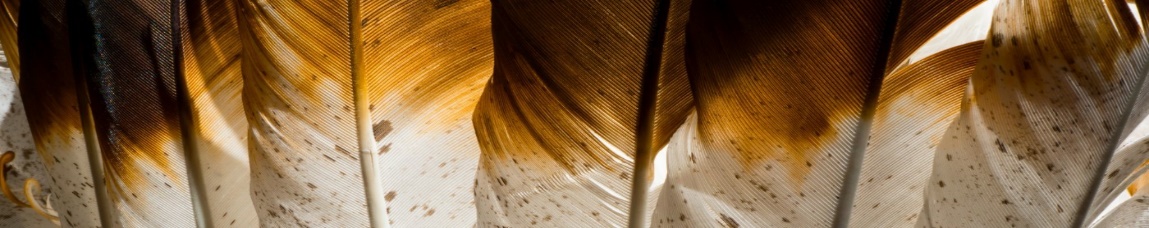 